      Výcvikový tábor SHK4.9. (streda) – 8.9. (nedeľa) 2019Rekreačné zariadenie Fantázia, Stará MyjavaSprievodné akcie:sobota 7.9.	Špeciálna výstava SHKnedeľa 8.9.	Zvod mladých a bonitácia Ubytovanie:Ubytovať sa je možné už stredu doobeda a začať s výcvikom od 11:00h  (možnosť objednať si obed, platba za tento jeden obed bude samostatne)Tábor začína v stredu večerou, končí v nedeľu obedomV  chatách v  4- lôžkových izbách s balkónom a v hlavnej budove v 3- a 4- lôžkových izbách - soc. zariadenie na chodbe vedľa iziebBez TV a kuchynky, reštaurácia a TV sa nachádzajú v hlavnej budovePoplatok na jeden deň: ubytovanie + plná penzia 27 eur/dospelá osoba, 19 eur/dieťa do 15 r., 7eur/dieťa do 6 r. bez nároku na lôžkoPoplatok za psa: 1 euro/deň, v prípade držania psa na izbe 10 euro/celý pobytJe možné objednať si vegetariánsku, bezlepkovú stravu; v prípade záujmu to prosím uveďte do prihlášky na ubytovanieVýcvik:výcvik začína v stredu (4.9.) doobeda, končí v sobotu (7.9.) podvečerVýcvik vedú fundovaní výcvikári, prebieha dvojfázovo vo viacerých skupinách, podľa pokročilosti psov i psovodov. Poslušnosť: Eva Panáková, výpomoc: Eva Vargová, obrana: Alexander Drozd, stopy: Jaroslav Bacigál.V cene výcviku je zahrnutý tréning poslušnosti, obrany a stôp, príprava psov na posudzovanie na výstave, príprava na zvod mladých a bonitáciuPoplatok za výcvik (4 výcvikové dni):pre členov SHK: 40 €pre nečlenov SHK: 50 €Poplatok je pevný bez ohľadu na počet dní, kedy sa skutočne výcviku zúčastníte.Pre dosiahnutie želateľných výsledkov výcviku sa odporúča, aby sa každý zúčastnil minimálne troch výcvikových dní (výnimkou sú psy so zloženou skúškou). Zvlášť platí pre mladé psíky a začiatočníkov.   V priebehu výcvikového týždňa sa môžete tešiť na praktické ukážky handlingu, prednášku o starostlivosti o hovawarta a rôzne športové aktivity (stolný tenis, streľba zo vzduchovky..)Výbava na tábor (čo by ste si nemali zabudnúť):Pes: očkovací preukaz, dlhé vodítko, krátke vodítko, postroj na obranu, pamlsky, náhubok, predmet na aport, obľúbenú hračku, sáčky na exkrementyPsovod: nepremokavé oblečenie a obuvApelujeme na účastníkov tábora, aby v areáli zariadenia zbierali po svojom psíkovi exkrementy.Uzávierka prihlášok: 24. 8. 2019Ak bude pred uzávierkou kapacita ubytovania obsadená, prednosť majú záujemcovia o celý pobyt.Po tomto termíne nebudú prihlášky prijímané, prihlášky bez potvrdenia o zaplatení poplatkuza ubytovanie nebudú akceptované. Uprednostňujeme záujemcov o výcvik, no v prípade voľnej kapacity je možné aj ubytovanie bez výcviku.Záujemcovia o výcvik bez ubytovania pošlú vyplnenú prihlášku a poplatok za výcvik.Zahraniční účastníci tábora môžu platiť na mieste.UPOZORNENIEV zmysle uznesenia z členskej schôdze SHK zo dňa 6.5.2005, je pri odhlásení z výcvikového tábora (dva týždne pred nástupom a menej) storno poplatok vo výške 20% zo všetkých poplatkov za tábor, tzn. zo sumy za ubytovanie  a výcvik.V prihláške na tábor a výcvik svojim podpisom súhlasím so spracovaním mojich osobných údajov (podľa zákona č. 18/2018 Z. z. o ochrane osobných údajov) 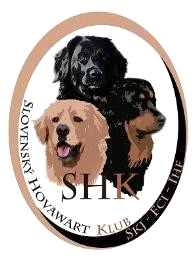 